SAGE Awards • Call for EntriesThe 55+ Housing Council of the Building Industry Association of Southern California is now accepting nominations for its 2017 SAGE Awards. Celebrating 23 years of Shaping Advancements in Generational Environments (SAGE), these annual awards honor the innovative professionals, projects and programs that have contributed to the enhancement of life for California residents age 55+.The 2017 SAGE Awards feature a streamlined entry process, refreshed categories and updated entry requirements, plus expanded recognition of winners and new patron opportunities.Projects of the Year  – BuiltBest 55+ Remodeled ProjectBest 55+ Independent Living CommunityBest 55+ CCRC CommunityBest 55+ Assisted Living/Special Needs CommunityBest 55+ Market Rate Rental CommunityBest 55+ Affordable Rental CommunityBest 55+ For-Sale CommunityBest 55+ ClubhouseBest 55+ Detached HomeBest 55+ Attached HomeBest 55+ Indoor Common or Amenity SpaceProjects of the Year – “On the Boards”Best 55+ Independent Living Community “On the Boards”Best 55+ CCRC Community “On the Boards”Best 55+ Assisted Living or Special Needs Community “On the Boards”Best 55+ Market Rate Rental Community “On the Boards”Best 55+ Affordable Rental Community “On the Boards”Best 55+ For-Sale Community “On the Boards”Lifestyle AwardsBest 55+ Lifestyle ProgramBest 55+ Lifestyle DirectorENTRY INFORMATION & DEADLINEDeadline: Thursday, August 31, 2017 – midnight.Entry Fee: Categories 1-19 require a non-refundable $125 entry fee for Council/BIASC members and $175 for non-Council/BIASC members. Membership to the Council on Sage is $95 CLICK HEREProject and “On the Boards” awards are presented to the developer of a project. Submitting company must be located in Southern California and a member of the BIASC. Projects must be located in the Western United States (California, Arizona, Nevada, Utah, Idaho, Oregon, Washington, Colorado, New Mexico, Wyoming, Montana, Texas and Hawaii) and have at least one governmental approval by the August 31, 2017, awards submittal deadline.JudgingThe panel of five to seven judges is comprised of professionals selected for their expertise in the 55+ housing arena. Judges reserve the right to expand the number of awards in any given category.At the judges’ discretion, categories may be split or combined based on entries received.Project entries – Please do not reference the name of the project/community, name(s) of developer or design team in the statement. All entries shall remain blind to the judges.Questions should be directed to Lisa Parrish at 909.987.2758Submittal materials, including entry forms, should be sent to lisa@teampmp.comRECOGNITION OF WINNERSAwards will be presented at the 2017 SAGE Awards & Board Installation BanquetThursday, October 19, 2017 at 6 p.m.Andrei’s Conscious Cuisine - 2607 Main St. in IrvineSTEPS TO ENTERPlease complete Entry Application, and pay entry fees no later than August 31, 2017ENTRY FEESCategories 1-19 require a non-refundable $125 entry fee for Council/BIASC members and $175 for non-Council /BIASC members. Membership to the Council on Sage is $95 CLICK HEREOnce submitted, entry system will generate your unique entry serial number(s) per entry.Materials for all entries include:Entry & TEAM Form Categories 1-17 – DownloadProject Information Form Categories 1-17 - DownloadEntry Form Categories 18-19 - DownloadDigital Files — Site plan, floor plan, and photo images requiredIf you have any questions during the process, please feel free to contact our offices.Lisa Parrish | AdministratorSAGE AWARDS10416 Hamilton St. • Alta Loma CA 91701 909.987.2758 or 800.658.2751Lisa@TeamPMP.com– – – – – – –IMAGESDigital images saved at 300 dpi – sized to 1800 pixels wide – JPEG format ONLY. All plans should be saved as high resolution PDF – 8-½” x 11”Images should be labeled with category number, entry serial and sequence number or description.SUBMISSION REQUIREMENTSDeadline: Thursday, August 31, 2017 MidnightCompleted Entry Application and non-refundable $125 entry fee for Council/BIASC members and $175 for non-Council /BIASC membersProject/Candidate Information Form: Description of the project or candidate, including objectives and how it meets the selection criteria – maximum 500 words.Up to eight [8] images of the project in JPEG format 1800 x 1200 pixels, 300 dpi (Categories 1-17)Photo of Candidate - JPEG format (Categories 18 and 19 only)Site Plan: 8-1/2” x 11” in PDF or JPEG formatFloor Plans: 8-1/2” x 11” in PDF or JPEG formatDelivery of MaterialsFiles may be transmitted using file transfer services (WeTransfer.com, Hightail, Google docs, Dropbox). Save all files in folder titled with nominee’s name. Compress and send using file sharing service to Lisa@teampmp.com. Any questions, please contact Lisa Parrish at 909.987.2758.SELECTION CRITERIAThe following criteria will be used to judge nominees for Project of the Year & “On the Boards” ProjectEntries for SAGE Project Awards (Built) and (“On the Boards”) will be evaluated for creativity, execution and outcome based on the following criteria (as applicable to individual categories):Design/Appeal: Quality of design and functionality, including aesthetics, proportion, spatial relationships, balance, colors, textures and lighting.Creativity: Design innovation and fresh perspective on 55+ market preferences and needs; creative approach to design constraints and challenges, using new ideas and methods.Value (Quality & Price): The balance between the financial impact to the resident(s) and construction costs, and execution of the design; the ability to deliver the best design possible given budget constraints and challenges.Successful Implementation & Overall Execution: Ability to achieve the community or project goals working within the budget constraints and challenges, meeting the expectations and needs of the resident(s) and targeted market in the development and execution of the design and concepts.Aging in Place: Implementing designs that address 55+ market preferences, facilitate an active and healthier lifestyle, and promote independence while aging (either within the community/project or in the surrounding area); the incorporation of universal design (as applicable) will be evaluated favorably.Amenities & Services (as applicable): Providing amenities and/or services that facilitate an active and healthier lifestyle and promote the aspects of that lifestyle, including: social, entertainment, spiritual, physical, occupational, cultural, educational, intellectual and/or environmental.Entries for SAGE Lifestyle Awards will be judged on creativity, execution and outcome based on the following criteria:Creativity/Appeal: Overall appeal of the programming and the environment in which it occurs.Target Market: Appropriateness for the resident group and/or 55+ consumers.Benefits: Evidence of positive impact on resident satisfaction and quality of life.Success: The work has met objectives and delivered a favorable return on investment.Entries for 55+ Individual Awards will be evaluated on creativity, execution and outcome based on the following criteria:Creativity/Appeal: Overall appeal of the programming and the environment in which it occurs.Target Market: Appropriateness for the resident group and/or 55+ consumers.Benefits: Evidence of a positive impact on resident satisfaction and quality of life.Success: The work has met objectives and delivered a favorable return on investment.Leadership Qualities: Demonstrated ability to motivate, guide and direct others toward achieving the highest levels of performance, effectiveness and success.Commitment to the 55+ Housing Industry: Continuing education, trade group involvement, certifications, designations and other activities that promote excellence.2017 Annual SAGE Awards Entry & TEAM Form Categories 1-17Please list team members, as applicable, on your entry submission – leave other fields blank.2017 Annual SAGE Awards     Project Information Categories 1-17In the space below, explain the major marketing objectives of the entry, and why you think it deserves an award in the category entered. Identify the target market, any unusual constraints or opportunities that the project presented, and how the marketing objectives were met. Statement must not exceed 200 words. Please refrain from mentioning the builder or project name in the narrative statement.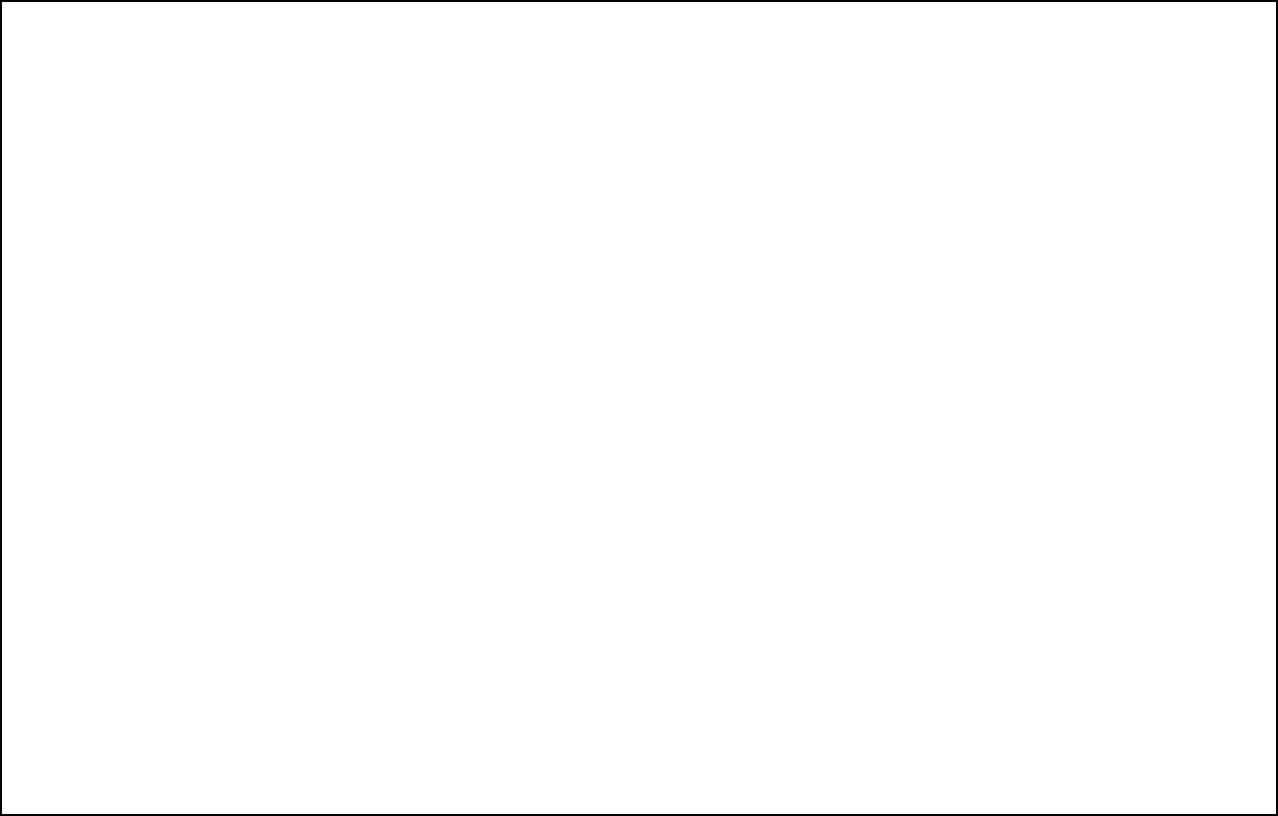 .Lifestyle AwardsBest 55+ Lifestyle ProgramBest 55+ Lifestyle Director2017 Annual SAGE Awards Entry Form Categories 18-19Professional achievement awards will be evaluated on creativity, execution and outcome based on the following criteria:Creativity/Appeal: Overall appeal of the programming and the environment in which it occurs.Target Market: Appropriateness for the resident group and/or 55+ consumers.Benefits: Evidence of positive impact on resident satisfaction and quality of life.Success: The work has met objectives and delivered a favorable return on investment.Leadership Qualities: Demonstrated ability to motivate, guide and direct others toward achieving the highest levels of performance, effectiveness and success.Commitment to the 55+ Housing Industry: Continuing education, trade group involvement, certifications, designations and other activities that promote excellence.Describe any accomplishments, innovations or items of merit that you wish the judges to make note of.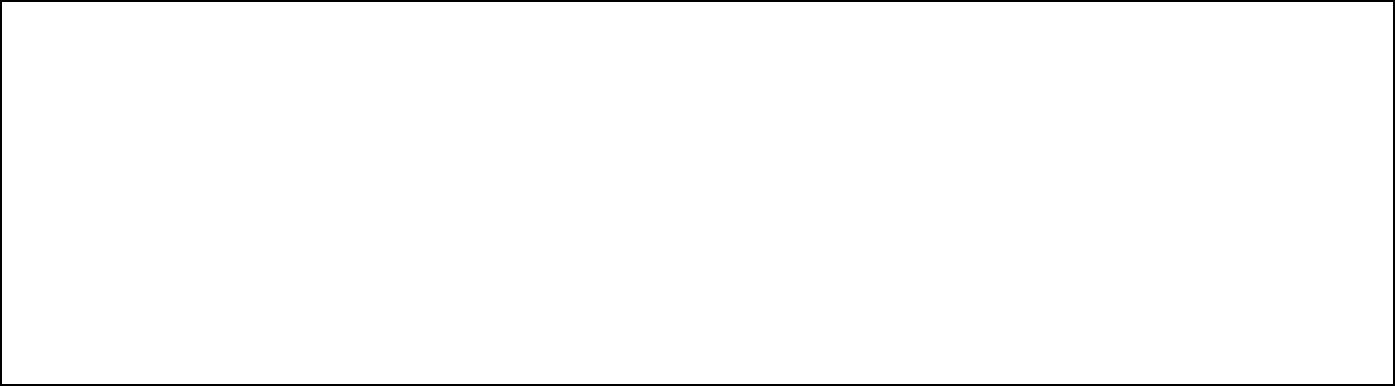 Company Name:BIASC Member	Yes  NoCommunity Location:Council Member Yes  NoCompany Submitting:Contact Title:Contact Name:Email:BuilderAd Agency/PR FirmCompany Name:Name:Phone:Phone:Email:Email:Architect/DesignerLandscape DesignerName:Name:Phone:Phone:Email:Email:Interior DesignerPhotographerName:Name:Phone:Phone:Email:Email:Project Location (City)Date Community Opened for SalesWebsite Address of CommunityName of EntrantCompany NameSubmitted byEMAIL